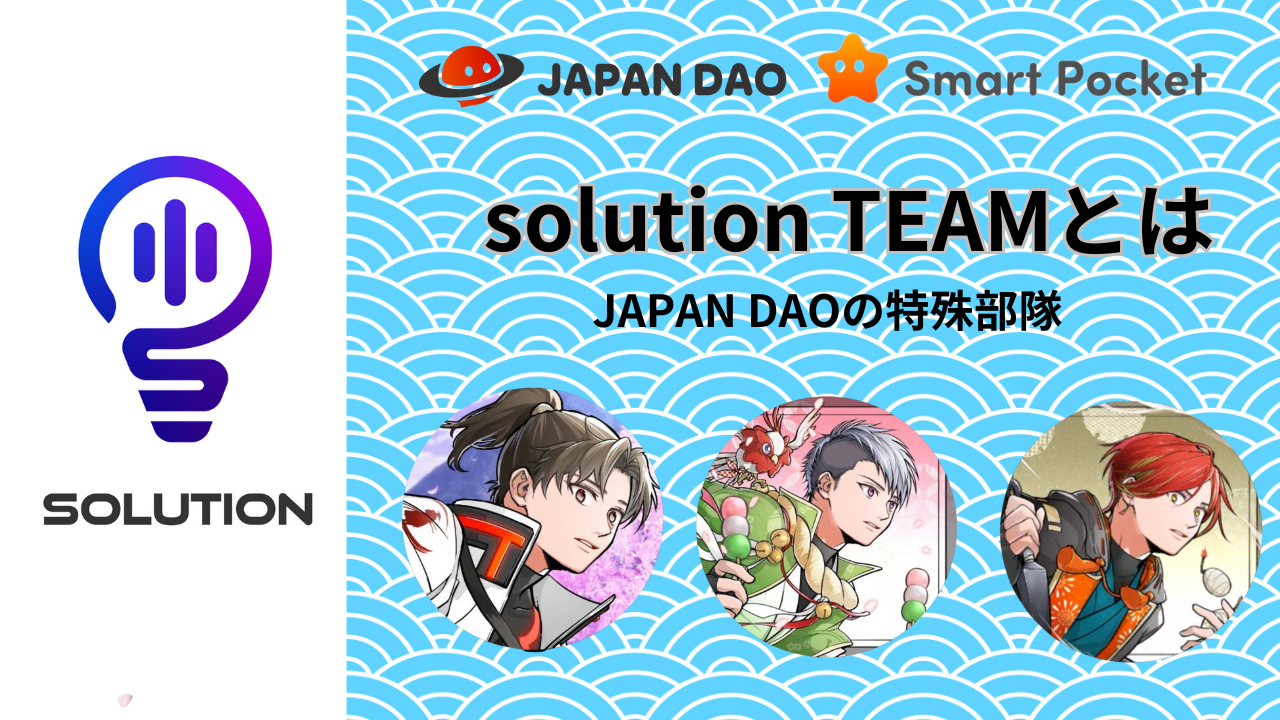 Qu'est-ce que l'équipe de solution?Bonjour à tous dans la famille Japan Dao ☆ Dans cet article, nous vous présenterons "Solution Team", qui a célébré son premier anniversaire l'autre jour.De retour sur les activités de l'équipe et ses pas. Nous vous dirons les expériences précieuses que vous avez acquises grâce au Japon Dao, comme le plaisir, l'apprentissage et la se faire des amis, et la splendeur de "Dao"! Pour ceux qui regardent cet article, nous promettonsPour soutenir les activités DAO amusantes et confortables avec Discord, X (Twitter), etc. ♪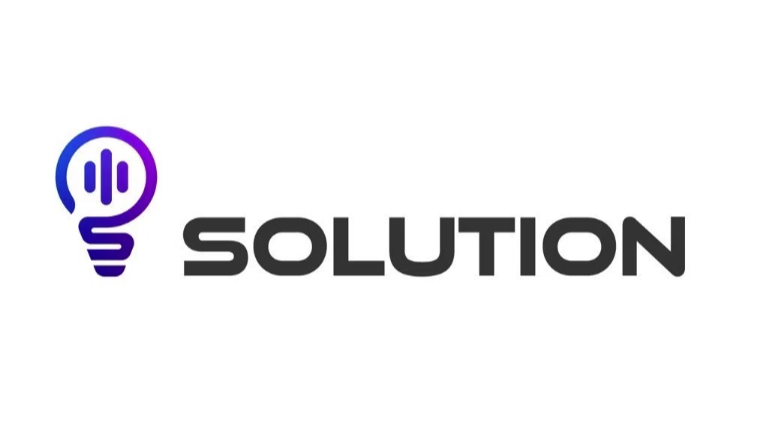 Conception du génie Daruman -San. "J'ai créé un logo de la section de solution", "L'ampoule du logo est votre imagination", "Le rattrapage de la communauté est très merveilleux dans l'ampoule, alors j'ai mis une marque de voix. "Est dans les" s "de la solution."Contenu commercial de baseGestion de la base de données, création manuelle, création de blog, coopération de publication d'application, planification / maintien des événements et support, questionnaire / agrégation, création GPTS, discorde / x (twitter), etc., etc., etc., etc.Vous ne êtes peut-être pas très familier avec vos oreilles, mais «solution» signifie «solution ou réponse». Cette section vise à résoudre les problèmes et les problèmes au Japon DAO de diverses manières telles que le système, le savoir-comment, les connaissances, les ressources humaines, etc., analyser, proposer, coopérer, sensibiliser et contribuer à la gestion fluide de DAO.Au Japon Dao, qui continue d'évoluer tous les jours, il joue une variété de rôles en fonction de la survenue de problèmes et des objectifs qui ne sont pas destinés et travaillent tous les jours pour le résoudre et atteindre des objectifs!Il y a beaucoup de rôles et de coopération avec d'autres départements, et ils comprennent également le statut et les caractéristiques de chaque département, et jouent un rôle pour les soutenir afin qu'ils puissent promouvoir en douceur leurs activités.Introduction des membresLeader (directeur)Pluie (@Rain_nft)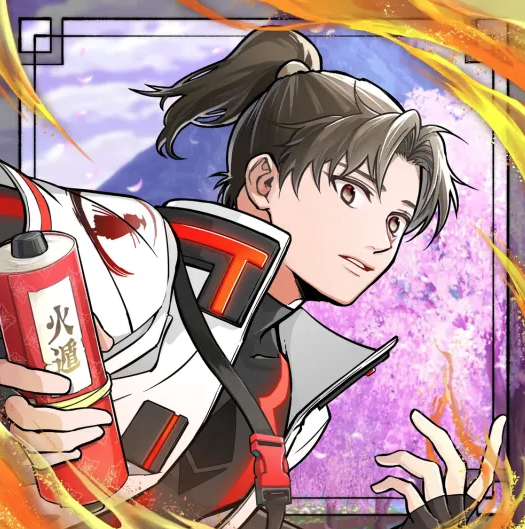 Tour de commandement de l'équipeIl a été pleinement attaché à l'activité DAO depuis la création du Japon DAO, non seulement en faisant diverses propositions qui conduisent au développement de DAO avec sa riche imagination et son ambitiosité, mais contribuant également à la production d'histoires amato. L'attitude a été évaluée et étaitSélectionné comme position clé appelée "solutionner".Après la création de l'équipe de solution, en plus de la gestion et du fonctionnement du département, il sera responsable d'une grande variété de tâches, y compris la coopération et la coordination avec d'autres départements, la création et la gestion de bases de données qui utilisent pleinement la notion, etplanifier une planification d'événements. Il a été reconnu pour ses réalisations et a été sélectionné en tant que membre des quelques «équipes de direction».Le fondateur Yuda -San est un champ de perspective chaleureux et amical et large, une posture qui est indispensable pour être bien, avec une réflexion flexible, le meilleur, le jugement le plus court et la proposition à ce moment-là .。 "Le solutionur" poursuit toujours la productivitéet un travail de qualité élevée.Le nom parent des amis niji "godi" .professor d'anime et de mangas geeks.La personne lui-même est un "énorme homme de pluie". C'est aussi l'origine de la "pluie".membreTommy (@ tommynft9413)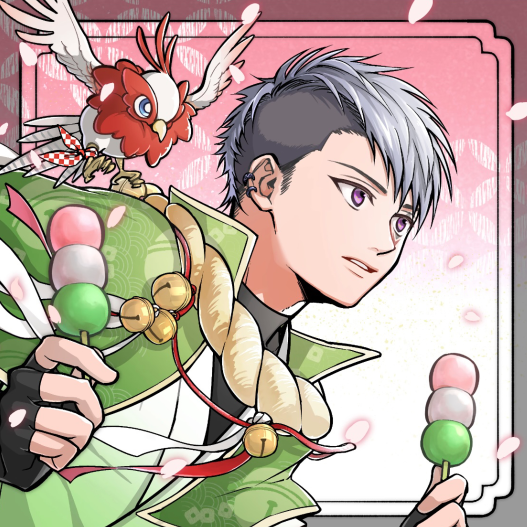 Cerveau de l'équipeIl a effacé diverses tâches de formation pour rejoindre l'équipe de solution sans difficulté, et a réalisé une réalisation brillante, comme la création d'un flux de diagnostic de projet et l'utilisation du bot de questionnaire de nouvelles tôt après avoir rejoint, et a été nommé "solutionner" à une vitesse inhabituelle.Les utilisateurs de divers outils utilisant les dernières technologies sont non seulement bons pour l'analyse et l'édition des données, mais sont toujours mis à jour avant le Times, tels que la création de blogs, la création de travaux NFT, l'utilisation de chatppt, l'utilisation de l'IA et le développement de gpts.il a accumulé unbeaucoup de réalisations.Personnalité silencieuse et douce.Il est un artisan pour non seulement avoir des connaissances et des compétences diligentes et abondantes, mais aussi de travailler avec un travail de haute qualité et de haute qualité avec une concentration incroyable.Défis avec un esprit entendant.Il s'agit également d'un titulaire de titulaire (CNP, LLAC, APP), a une connaissance approfondie de la NFT et de la crypto, et a une grande alphabétisation.Instructeur de camp 🏕️membreTyaki (@gocyxjjbaxgkuy)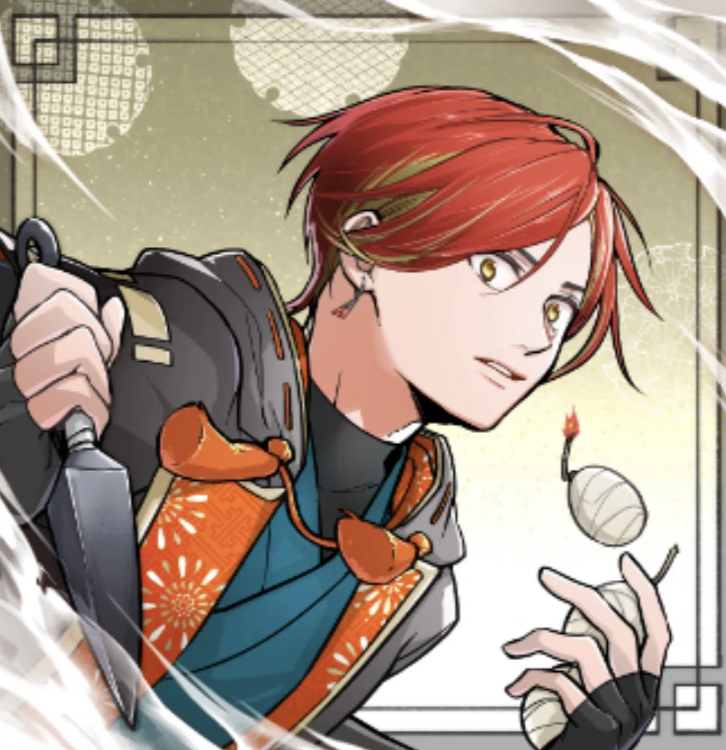 Représentant / article de fan auto-proclaméLe premier Dao à lequel je appartenais était Japandao, le premier NFT que j'ai acheté était une passe premium, le premier achat secondaire était Lantern, la première deuxième vente était Amato, pour la première fois que Frimin était Amato Music NFT, et pour la première fois, Airdroest l'industrie de la crypto NFT Special NFT. Apprenez toutes les connaissances de "Japan Dao". En charge de la création manuelle et de la création d'articles. La croyance est d'être proche de l'anxiété et des difficultés du débutant du crypto.Malgré ses mauvaises connaissances et compétences, il travaille avec "Japan Dao Love" en tant qu'arme. Il a acquis une grande expérience avec le soutien chaleureux de deux excellents solutifs. "Représentant des fans du Japon Dao auto-proclamés".Un oncle guéri tous les jours par des chats.https://twitter.com/goxtyxjbaxtgkuy/status/ hyperlink "https://twitter.com/goxtyxjbaxtgkuy/status/1663050767840993280"1663050767840993280Solution Marche de l'équipe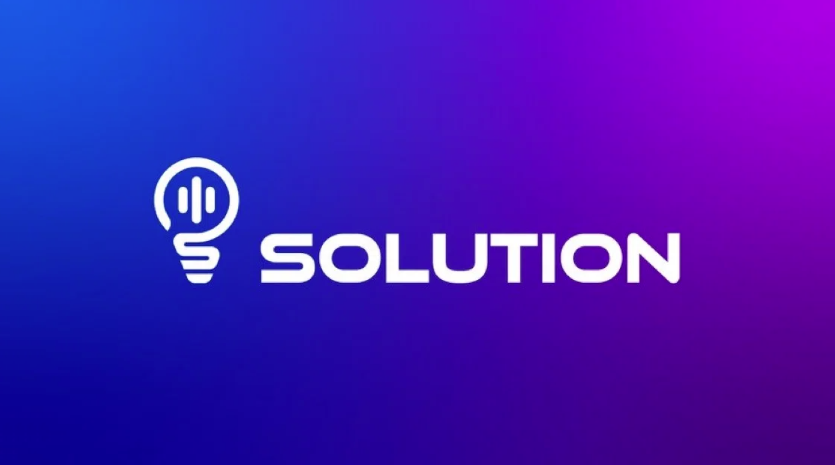 2023 ansEn janvierLa nouvelle position "solutionner" et "Division de solution"Le n ° 1 "pluie" est devenue "solutionner"N ° 2 "Tyaki" est devenu "solutionner"Installé la boîte d'opinion de tout le monde et rassemble des opinionsLa conception de l'application NFTLife de SmartPocket NFTLifeDe février à marsVersion à l'étranger de la boîte d'opinion (formulaire Google) et collectez des opinionsMise en œuvre de l'événement de recrutement de la planification des pièces génératrices de NFTAvrilNFT Life Affiche Style Illustration NFT Catch Copy Recruitment（Nowayform）PeutNFT Life Airdropnft 1er recrutement AmatoEntretien de la FAQ (Manuel publié avec image), Manuel du manuel Premint Manuel (jour, anglais, milieu)Enregistrement de l'équipe CanvaCréer un programme de formation"Tommy" est accueilli en tant que stagiaire en solutionur de l'équipe KOL AmaterasuCréation d'une collection de termesNFT Life Airdropnft 2nd Niji Catch phrase recrutementLa marque du logo "Solution Team" est terminée (Daruman -San Design)28 mai "Équipe de solution" officiellement lancée comme département officielCréation de flux de diagnostic de projetJuinCréation du manuel de vie du NFT, libération (jour, anglais, milieu)En tant que solution "Tommy" n ° 3 "Enquête sur NFT Life Publié News (Questionnaire BOT)La pluie obtient une "équipe de gestion"Prise en charge de la radio Japon DAO, Planification du quizLe conseil de chorale a tenuJuilletN KORE SUPPORT local (réglage, vente de produits, etc.)NFT Life Publié Aggrégation de données de collecte, confirmation, correction, création de listes, démarrer des travaux dans l'applicationNFT non entré dans le support du créateur Support de planificationAoûtNiji Friends Picture Book MaintenanceLibération de diagnostic du projetNFT Life Airdropnft 2nd Kagura Catch phrase recrutementSeptembreMise en œuvre de Niji Friends Nom Recruitment PlanningOctobreGestion de DB de stockage de matériaux, vérification des matériaux, économieJapandao tous les supporters de projetsNovembreCréation du manuel de connexion à Smapke GoogleCours de conception tenu par Daruman -SenseiSmartphone Ajouter la création du manuel domestiqueChatgpt Research Démarrer le diagnostic du projet 3 Langue compatible démarréeDécembreTous les membres Chatgpt Plus InscriptionProposition de situation de collecte de pokemy (utilisation du GPT)2024 ansJanvierBlog d'équipe de solution ouverteCréer un manuel Smartqueoke (blog et discorde)Remarque la création de compte (Japandao, Smapoke)FévrierCréer un appli smartphone -manualPremint Participation -Point Giving Manual CreationTout le support linguistique pour le blog JapandaoCréation et publication d'article de notes intégrées à un article de note manuelleMarsÉvénement de cadeaux Création DBTravailler sur l'espace des partisans à l'étrangerAvrilLe fonctionnement du forum de publication de l'article a commencéAnalyse de la note Création de feuille de calcul Remarque Analyse du score d'accèsPeutCommencez à fournir des GPT à d'autres départementsMême maintenant, nous travaillons avec trois personnes en fonction de la gestion précise des tâches du leader, et nous effectuons diverses tâches tous les jours. Tout en évaluant la priorité de l'autre, comme la maison, les affaires principales et les passe-temps, nous avons été actifs pendant que nous avons été actifsnous amuser, en utilisant les spécialités les uns des autres. C'est la meilleure équipe qui aime le Japon Dao avec des amis !!résuméCela ressemble à il y a longtemps il y a un an.DAO, collaborant en équipe, et est maintenant un ami important qui n'a pas de remplacement.Ce monde est toujours comme un rêve. Une vie extraordinaire loin d'une vraie vie quotidienne comme la maison et les affaires principales. Cette vie extraordinaire est très confortable.Apparence.Un nouveau moi que vous ne pouvez rencontrer que dans ce monde. Ce que vous pouvez faire est de se propager uniquement dans ce monde. C'est vraiment amusant et amusant.N'hésitez pas à dire quoi que ce soit si nous pouvons vous aider.Le Japon Dao est le meilleur !!Finder Yuda -San et fondateur Daruman qui a créé et dérivé ce monde merveilleux. Les créateurs du département de rédaction, y compris la fierté japonaise du Japon, la fierté du Japon, la capacité de la cascade.head mod Kyon, un dieu du salut qui n'est pasSéparé par n'importe qui.Si vous êtes intéressé par le Japon DAO, veuillez suivre le compte officiel X avec "Japan Dao Magazine".Compte officiel X:Japandao https://tweter.com/japandaojpSmart Pocket https://x.com/smapockeDiscord officiel:Japandao https://discord.com/invite/invite/invite/japandooSmart Pocket https://discord.com/invite/smartpocket公式 line https://page.line.me/ hyperlink "https://page.line.me/126bsagr?oat_content=url&openqrmodal=true"126 hyperlink" https://page.line.me/126bsagr?oat_Content=url&openqrmodal= vrai "bsagr? oat_content = url hyperlink" https://page.line.me/126bsagr?oat_content=url&openqrmodal=true"& hyperlink "https://page.line.me/126bsagr?oat_content=url&openqrmodal=True" operen_content=Url&openqrmodal=Trueller= vrai